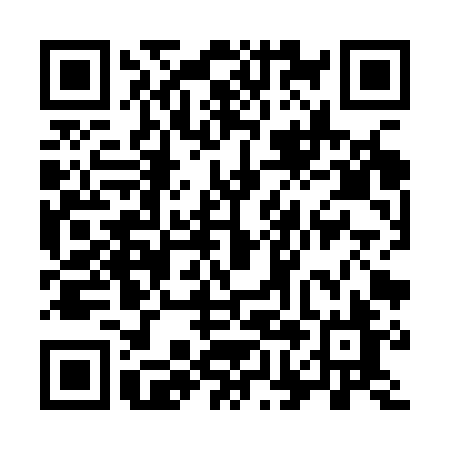 Ramadan times for Cork, Munster, IrelandMon 11 Mar 2024 - Wed 10 Apr 2024High Latitude Method: Angle Based RulePrayer Calculation Method: Muslim World LeagueAsar Calculation Method: HanafiPrayer times provided by https://www.salahtimes.comDateDayFajrSuhurSunriseDhuhrAsrIftarMaghribIsha11Mon5:045:046:5612:444:366:326:328:1812Tue5:015:016:5412:434:386:346:348:2013Wed4:594:596:5212:434:396:366:368:2214Thu4:564:566:4912:434:416:376:378:2415Fri4:544:546:4712:434:426:396:398:2616Sat4:514:516:4512:424:436:416:418:2817Sun4:494:496:4312:424:456:436:438:3018Mon4:464:466:4012:424:466:446:448:3219Tue4:434:436:3812:414:486:466:468:3420Wed4:414:416:3612:414:496:486:488:3621Thu4:384:386:3312:414:506:506:508:3822Fri4:364:366:3112:414:526:516:518:4023Sat4:334:336:2912:404:536:536:538:4224Sun4:304:306:2612:404:546:556:558:4425Mon4:274:276:2412:404:566:566:568:4626Tue4:254:256:2212:394:576:586:588:4827Wed4:224:226:1912:394:587:007:008:5028Thu4:194:196:1712:395:007:027:028:5229Fri4:164:166:1512:385:017:037:038:5430Sat4:144:146:1212:385:027:057:058:5731Sun5:115:117:101:386:038:078:079:591Mon5:085:087:081:386:058:088:0810:012Tue5:055:057:061:376:068:108:1010:033Wed5:025:027:031:376:078:128:1210:054Thu4:594:597:011:376:088:138:1310:085Fri4:564:566:591:366:108:158:1510:106Sat4:534:536:561:366:118:178:1710:127Sun4:504:506:541:366:128:198:1910:158Mon4:474:476:521:366:138:208:2010:179Tue4:444:446:501:356:148:228:2210:2010Wed4:414:416:471:356:168:248:2410:22